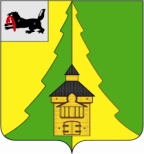 Российская ФедерацияИркутская областьНижнеилимский муниципальный районАДМИНИСТРАЦИЯПОСТАНОВЛЕНИЕОт «27»  мая 2022 г. № 468г. Железногорск-ИлимскийВ соответствии с Федеральным законом от 06.10.2003 № 131-ФЗ «Об общих принципах организации местного самоуправления в Российской Федерации», со ст.142.4 БК РФ, Положением о предоставлении межбюджетных трансфертов бюджетам поселений из бюджета муниципального образования «Нижнеилимский район», утвержденным Решением Думы Нижнеилимского муниципального района от 26.05.2021     № 120, руководствуясь Уставом Нижнеилимского муниципального района, администрация Нижнеилимского муниципального района ПОСТАНОВЛЯЕТ:1. Утвердить Положение о проведении конкурсного отбора муниципальных образований Нижнеилимского муниципального района на реализацию мероприятий по организации уличного освещения в границах городских и сельских поселений (Приложение к настоящему постановлению).2. Настоящее постановление подлежит опубликованию в периодическом печатном издании «Вестник Думы и администрации Нижнеилимского муниципального района» и размещению на официальном сайте муниципального образования «Нижнеилимский район».3. Контроль за исполнением настоящего постановления возложить на заместителя мэра района по жилищной политике, градостроительству, энергетике, транспорту и связи Цвейгарта В. В.	И. о. мэра района                                               В. В. ЦвейгартРассылка: в дело-2, Цвейгарт В. В., Чудинов Е. В., ОЖКХ,ТиС,  ОСЭР,  Финансовое управление, отдел бухгалтерского учёта и отчётности Суслова Н. Ю., 3-13-64Приложениек постановлению администрацииНижнеилимского муниципального районаот __________ № ________ПОЛОЖЕНИЕО ПРОВЕДЕНИИ КОНКУРСНОГО ОТБОРА МУНИЦИПАЛЬНЫХ ОБРАЗОВАНИЙ НИЖНЕИЛИМСКОГО МУНИЦИПАЛЬНОГО РАЙОНА НА РЕАЛИЗАЦИЮ МЕРОПРИЯТИЙ ПО ОРГАНИЗАЦИИ УЛИЧНОГО ОСВЕЩЕНИЯ В ГРАНИЦАХ ГОРОДСКИХ И СЕЛЬСКИХ ПОСЕЛЕНИЙ (далее – Положение)1. Настоящее Положение устанавливает порядок проведения конкурсного отбора муниципальных образований Нижнеилимского муниципального района (далее – муниципальных образований) на реализацию мероприятий по организации уличного освещения в границах городских и сельских поселений.2. В рамках организации уличного освещения возможна реализация следующих мероприятий:1) приобретение и монтаж светодиодных светильников для уличного освещения;2) ремонт (замена) опор уличного освещения;3) замена провода ВЛ-0,4 кВ на самонесущий изолированный провод      (далее – СИП).Оборудование, приобретаемое для организации уличного освещения, должно быть новым (не бывшем ранее в эксплуатации).3. В целях проведения конкурсного отбора муниципальных образований на реализацию мероприятий по организации уличного освещения (далее – Конкурсный отбор), формируется комиссия (Приложение № 1 к настоящему Положению), осуществляющая следующие функции (далее – Комиссия):- рассмотрение предоставленных муниципальными образованиями документов;- определение муниципальных образований, реализующих мероприятия по организации уличного освещения в соответствии с настоящим Положением.Уполномоченным органом администрации Нижнеилимского муниципального района за организацию работы Комиссии является отдел жилищно-коммунального хозяйства, транспорта и связи.4. Критерием для участия в Конкурсном отборе является наличие потребности в реализации соответствующего мероприятия на территории муниципального образования.5. Условиями участия в Конкурсном отборе на организацию уличного освещения являются:1) в случае реализации мероприятий пп.2, 3 п. 2 настоящего Положения наличие документа, подтверждающего нахождение объектов электроэнергетики (линии электропередач, опоры) в собственности муниципального образования;2) наличие утвержденной муниципальной программы, предусматривающей реализацию мероприятий, указанных в пп.1-3 п. 2 настоящего Положения;3) обоснование суммы денежных средств на организацию уличного освещения, заявленной в потребности:- в случае реализации мероприятия пп.1 п. 2 настоящего Положения – наличие трех предложений о цене единицы светодиодного светильника, полученных от потенциальных поставщиков не ранее чем за 30 календарных дней до дня предоставления документов для участия в Конкурсном отборе (далее – коммерческие предложения), а также сметный расчёт на монтаж светодиодных светильников, утверждённый главой поселения (в случае проведения монтажных работ с привлечением средств из местного бюджета);- в случае реализации мероприятия пп.2 п.2 настоящего Положения – сметный расчёт на ремонт или монтаж новых(-ой) опор(-ы), утверждённый главой поселения;- в случае реализации мероприятия пп.3 п. 2 настоящего Положения – сметный расчёт на монтаж СИП, утверждённый главой поселения.6. Для участия в Конкурсном отборе органы местного самоуправления муниципальных образований в срок не позднее 10 июня года проведения Конкурсного отбора предоставляют в администрацию Нижнеилимского муниципального района следующие документы:1) заявку на участие в Конкурсном отборе, составленную в произвольной форме;2) копию утвержденной муниципальной программы, предусматривающей реализацию мероприятий по организации уличного освещения;3) документы с обоснованием стоимости реализации мероприятия, указанные в пп.3 п. 5 настоящего Положения;4) пояснительную записку с обоснованием необходимости реализации мероприятий по организации уличного освещения;5) гарантийное письмо, подписанное главой муниципального образования, подтверждающее проведение работ по монтажу приобретённых светодиодных светильников до окончания года проведения Конкурсного отбора, в случае реализации данного мероприятия.7. В течение не более 3 (трёх) рабочих дней после окончания срока приёма документов, установленного в п. 6 настоящего Положения, Комиссия рассматривает предоставленные документы и проводит оценку целевых показателей (Приложение № 2) муниципальных образований, предоставивших документы для участия в Конкурсном отборе.По результатам рассмотрения формируется Перечень муниципальных образований Нижнеилимского муниципального района, участвующих в реализации мероприятия по организации уличного освещения (далее – Перечень).Итоги Конкурсного отбора оформляются протоколом заседания Комиссии.8. Основаниями для невключения муниципального образования в Перечень являются:1) несоответствие муниципального образования критерию Конкурсного отбора;2) неполное предоставление документов, установленных настоящим Положением;3) предоставление документов в нарушение срока;4) наличие в целевых показателях от реализации мероприятия менее 4 баллов (Приложение № 2).9. На основании протокола Комиссии Перечень утверждается распоряжением администрации Нижнеилимского муниципального района.	10. Предоставление денежных средств из бюджета муниципального образования «Нижнеилимский район» в бюджеты поселений, включённых в Перечень, осуществляется на условиях Соглашения о предоставлении  иного межбюджетного трансферта из бюджета муниципального образования «Нижнеилимский район» бюджетам поселений Нижнеилимского муниципального района на реализацию мероприятий по организации уличного освещения в границах городских и сельских поселений (Приложение № 3).	И.о. мэра района                                                            В. В. ЦвейгартПриложение № 1к Положению о проведении конкурсного  отбора муниципальных образований Нижнеилимского района на реализацию мероприятий по организации уличного освещения в границах городских и сельских поселенийСостав комиссии по отбору муниципальных образованийна реализацию мероприятий по организации уличного освещения в границах городских и сельских поселенийПредседатель комиссии – Цвейгарт Виктор Викторович – заместитель мэра района по жилищной политике, градостроительству, энергетике, транспорту и связиЧлены комиссии:Чудинов Евгений Валерьевич – заместитель мэра района по экономической политике и цифровому развитию;Большаков Алексей Николаевич – начальник отдела социально-экономического развития;Савицкая Лариса Владимировна - начальника отдела жилищно-коммунального хозяйства, транспорта и связи;Суслова Наталья Юрьевна – консультант отдела жилищно-коммунального хозяйства, транспорта и связи;Труфанова Наталья Леонидовна – начальник Финансового управления администрации Нижнеилимского муниципального района.И. о. мэра  района                                                   В. В. ЦвейгартПриложение № 2к Положению о проведении конкурсного отбора муниципальных образованийНижнеилимского района на реализацию мероприятия по организации уличного освещения в границах городских и сельских поселенийЦЕЛЕВЫЕ ПОКАЗАТЕЛИИ.о. мэра района                                                  В. В. ЦвейгартПриложение № 3к Положению о проведении конкурсного отбора муниципальных образований Нижнеилимского муниципального района на реализацию мероприятий по организации уличного освещения в границах городских и сельских поселенийФОРМА СОГЛАШЕНИЯо предоставлении иного межбюджетного трансферта из бюджета муниципального образования «Нижнеилимский район» бюджетам поселений Нижнеилимского муниципального района на реализацию мероприятий по организации уличного освещения в границах городских и сельских поселений____________________                                                 «___» _________20__ г.      (место заключения)Администрация Нижнеилимского муниципального района, которой как получателю средств местного бюджета, доведены лимиты бюджетных обязательств на предоставление иных межбюджетных трансфертов бюджетам поселений Нижнеилимского муниципального района в целях оказания целевой финансовой помощи бюджетам поселений на исполнение расходных обязательств, возникающих при выполнении полномочий органов местного самоуправления поселений по решению вопросов местного значения, именуемая в дальнейшем «Администрация», в лице _________________________________________________________________,(должность, фамилия, имя, отчество)действующего на основании Устава, с одной стороны, и Администрация _________________________________________________________________                            (наименование муниципального образования)именуемая в дальнейшем «Поселение», в лице_____________________________________________________________,                              (должность, фамилия, имя, отчество) действующего на основании _________________________________________________________________,                                                           (наименование документа)с другой стороны, далее при совместном упоминании именуемые «Стороны», в соответствии с _______________________________________________________, заключили настоящее Соглашение о нижеследующем.Предмет СоглашенияПредметом настоящего Соглашения является предоставление из бюджета муниципального образования «Нижнеилимский район» в 2022 году бюджету ____________________________________________________                           (наименование муниципального образования)                                                                                                                                                                                                                                                                                                                                                                                                                           иного межбюджетного трансферта на реализацию мероприятий по организации уличного освещения в границах городских и сельских поселений (далее – Иной межбюджетный трансферт) в соответствии с лимитами бюджетных обязательств, доведенными Администрации, как получателю средств местного бюджета, по кодам классификации расходов бюджетов Российской Федерации: код главного распорядителя средств местного бюджета 903 «администрация Нижнеилимского муниципального района», разделу __________, подразделу __________, целевой статье _____________, виду расходов 540 «Иные межбюджетные трансферты» в рамках подпрограммы «Развитие коммунального хозяйства Поселений Нижнеилимского района» муниципальной программы «Развитие инфраструктуры городских и сельских поселений Нижнеилимского муниципального района», утверждённой постановлением администрации Нижнеилимского муниципального района от 23.06.2021 № 545 в соответствии с перечнем мероприятий, в целях софинансирования которого предоставляется Иной межбюджетный трансферт, согласно приложению №1 к настоящему Соглашению.Финансовое обеспечение расходных обязательств,в целях софинансирования которых предоставляетсяИной межбюджетный трансфертОбщий объем бюджетных ассигнований, предусматриваемых в бюджете _________________________________________________________________                               (наименование муниципального образования) на финансовое обеспечение расходных обязательств, в целях софинансирования которых предоставляется Иной межбюджетный трансферт, составляет в 2022 году ______________ (_________________) рублей.Размер Иного межбюджетного трансферта, предоставляемого из бюджета муниципального образования «Нижнеилимский район» бюджету__________________________________________________________                                 (наименование муниципального образования)в соответствии с настоящим Соглашением, составляет в 2022 году _____ % от общего объема бюджетных ассигнований, указанного в пункте 2.1. настоящего Соглашения, но не более ______________ (_______) рублей, и не менее суммы, соответствующей фактической стоимости реализации мероприятий.Порядок, условия предоставления и сроки перечисленияИного межбюджетного трансферта3.1. Иной межбюджетный трансферт предоставляется в пределах бюджетных ассигнований, предусмотренных в решении Думы Нижнеилимского муниципального района  «О бюджете муниципального образования «Нижнеилимский район» (сводной бюджетной росписи бюджета муниципального образования «Нижнеилимский район») на 2022 год и на плановый период 2023 и 2024 годов, и лимитов бюджетных обязательств, доведенных Администрации как получателю средств местного бюджета, на соответствующий финансовый год.3.2. Для перечисления Иного межбюджетного трансферта, Поселение не позднее 15 числа месяца, предшествующего месяцу перечисления Иного межбюджетного трансферта, представляет в Администрацию заявку на перечисление Иного межбюджетного трансферта, составленную в произвольной форме, с указанием размера Иного межбюджетного трансферта, подлежащего перечислению с приложением заверенных копий документов, подтверждающих возникновение бюджетных и  денежных обязательств.3.3. Перечисление Иного межбюджетного трансферта из бюджета муниципального образования «Нижнеилимский район» в бюджет Поселения осуществляется на единый счет бюджета Поселения, открытый Поселению в Управлении Федерального казначейства по Иркутской области.3.3.1. Перечисление Иного межбюджетного трансферта из бюджета муниципального образования «Нижнеилимский район» осуществляется Финансовым управлением администрации Нижнеилимского муниципального района не позднее 2-го рабочего дня, следующего за днем представления Администрацией в установленном порядке платежных документов на перечисление.Взаимодействие Сторон4.1. Администрация обязуется:4.1.1. обеспечить предоставление Иного межбюджетного трансферта бюджету Поселения в порядке и при соблюдении Поселением условий предоставления Иного межбюджетного трансферта, установленных настоящим Соглашением, в пределах лимитов бюджетных обязательств на 2022 финансовый год, доведенных администрации Нижнеилимского муниципального района как получателю средств местного бюджета;4.1.2. осуществлять контроль за соблюдением Поселением условий предоставления Иного межбюджетного трансферта и других обязательств, предусмотренных настоящим Соглашением;4.1.3. осуществлять оценку эффективности (результатов) предоставления (использования) Иного межбюджетного трансферта, с учетом обязательств по достижению значений результатов использования Иного межбюджетного трансферта, установленных в соответствии с пунктом 4.3.4 настоящего Соглашения, на основании данных отчетности, представленной Поселением;4.1.4. направить требование о возврате Иного межбюджетного трансферта в следующих случаях:- если Поселением по состоянию на 31 декабря 2022 года допущены нарушения обязательств, предусмотренных подпунктом 4.3.4 настоящего Соглашения, и в срок до 15 января 2023 года, указанные нарушения не устранены;- если Поселением предоставлены недостоверные сведения;в иных случаях в соответствии с законодательством, настоящим Соглашением, в том числе в случае, если после заключения настоящего Соглашения Администрации стал известен факт допущенного Поселением нарушения условий предоставления Иного межбюджетного трансферта, цели расходования Иного межбюджетного трансферта, иных соответствующих обязанностей, предусмотренных законодательством, положением о проведении конкурса муниципальных образований Нижнеилимского муниципального района на реализацию мероприятий по организации уличного освещения, настоящим Соглашением.4.2. Администрация вправе:4.2.1. запрашивать у Поселения документы и материалы, необходимые для осуществления контроля за соблюдением Поселением условий предоставления Иного межбюджетного трансферта и других обязательств, предусмотренных Соглашением, в том числе данные бухгалтерского учета и первичную документацию, связанные с исполнением Поселением условий предоставления Иного межбюджетного трансферта.4.3. Поселение обязуется:4.3.1. выполнять условия предоставления Иного межбюджетного трансферта, осуществлять целевое и эффективное (результативное) его использование, исполнять иные соответствующие требования бюджетного законодательства Российской Федерации; 4.3.2. обеспечивать полноту и достоверность сведений, документов (материалов, информации), предоставляемых в Администрацию в соответствии с положением о проведении конкурса муниципальных образований Нижнеилимского муниципального района на реализацию мероприятий по организации уличного освещения в границах городских и сельских поселений, настоящим Соглашением;4.3.3. выполнить (реализовать) мероприятие не позднее 
31 декабря года предоставления Иного межбюджетного трансферта, обеспечивая его своевременное финансирование;4.3.4. достигнуть значения результатов, установленных в соответствии с приложением 2 к настоящему Соглашению, в срок не позднее 31 декабря года предоставления Иного межбюджетного трансферта;4.3.5. обеспечить выполнение условий предоставления Иного межбюджетного трансферта, установленных пунктом 3.2 настоящего Соглашения.4.3.6. обеспечить исполнение требований Администрации по возврату средств в бюджет муниципального образования «Нижнеилимский район».4.3.7. представить в Администрацию следующие документы, необходимые для осуществления контроля за исполнением условий настоящего Соглашения:отчет о расходах бюджета поселения, в целях софинансирования которых предоставляется из бюджета муниципального образования "Нижнеилимский район" бюджету поселения Нижнеилимского муниципального района иной межбюджетный трансферт на реализацию мероприятий по организации уличного освещения в границах городских и сельских поселений, по форме согласно приложению 3 к настоящему Соглашению, в срок до 15 числа месяца, следующего за отчетным кварталом;отчет о достижении значений результатов по форме согласно приложению 4 к настоящему Соглашению, в срок до 15 числа месяца, следующего за годом, в котором была получен Иной межбюджетный трансферт;копию муниципального контракта, финансовое обеспечение которого планируется осуществить за счет Иного межбюджетного трансферта, и предметом которого является приобретение светодиодных светильников для организации уличного освещения в границах городских и сельских поселений, которые соответствуют светильникам, включенным в коммерческие предложения о цене единицы светодиодного светильника; копию акта приема-передачи товарно-материальных ценностей с приложением к нему счета-фактуры и накладной;документ о приёмке, подтверждающий выполнение работ по монтажу опор, или светодиодных светильников, или замены провода ВЛ-0,4 кВ на СИП (акт сдачи-приёмки работ). В случае, если работы по монтажу светодиодных светильников, проведены Поселением без привлечения средств из местного бюджета, Поселение предоставляет акт, подтверждающий введение светодиодных светильников в эксплуатацию.4.3.8. информировать Администрацию в письменном виде об изменении реквизитов для перечисления Иного межбюджетного трансферта в срок не позднее 3 (трех) календарных дней со дня наступления указанного факта;4.3.9. исполнять требования Администрации по возврату средств в бюджет муниципального образования «Нижнеилимский район», а также его запросы о предоставлении информации (сведений, документов, материалов) в установленные в указанных в требованиях, запросе сроки;4.3.10. незамедлительно устранять факты допущенных (выявленных) нарушений условий предоставления Иного межбюджетного трансферта, условий настоящего Соглашения;4.3.11. возвратить в бюджет муниципального образования «Нижнеилимский район»:неиспользованный по состоянию на 1 января финансового года, следующего за отчетным, остаток средств Иного межбюджетного трансферта в течение первых 15 рабочих дней текущего финансового года;Иной межбюджетный трансферт в случае нарушения обязательств, предусмотренных подпунктом 4.3.4 настоящего пункта, в течение 30 (тридцати) календарных дней с момента получения требования о возврате Иного межбюджетного трансферта;Иной межбюджетный трансферт в полном объеме, в случае нецелевого ее использования и (или) нарушения Поселением условий предоставления Иного межбюджетного трансферта, установленных положением о проведении конкурса муниципальных образований Нижнеилимского муниципального района на реализацию мероприятий по организации уличного освещения и предусмотренных настоящим Соглашением, в течение 30 (тридцати) календарных дней с момента получения требования о возврате Иного межбюджетного трансферта;Иной межбюджетный трансферт в полном объеме, независимо от степени достижения значений результата, в случае установления факта предоставления Поселением в Администрацию недостоверных сведений, в течение 30 (тридцати) календарных дней с момента получения требования о возврате Иного межбюджетного трансферта; Иной межбюджетный трансферт в иных случаях в соответствии с законодательством, настоящим Соглашением; 4.4. Поселение вправе:4.4.1. обращаться в Администрацию за разъяснениями в связи с исполнением настоящего Соглашения.Ответственность Сторон5.1. В случае неисполнения или ненадлежащего исполнения своих обязанностей по настоящему Соглашению Стороны несут ответственность в соответствии с законодательством Российской Федерации.5.2. В случае если не использованный по состоянию на 1 января финансового года, следующего за отчетным, остаток Иного межбюджетного трансферта не перечислен в доход бюджета муниципального образования «Нижнеилимский район», указанные средства подлежат взысканию в доход бюджета муниципального образования «Нижнеилимский район» в соответствии со  статьей 242 Бюджетного кодекса Российской Федерации.5.3. В случае нецелевого использования Иного межбюджетного трансферта к Поселению применяются бюджетные меры принуждения, предусмотренные бюджетным законодательством Российской Федерации.Заключительные положения6.1. Споры, возникающие между Сторонами в связи с исполнением настоящего Соглашения, решаются ими, по возможности, путем проведения переговоров с оформлением протоколов или иных документов. При недостижении согласия споры между Сторонами решаются в судебном порядке.6.2. Подписанное Сторонами соглашение вступает в силу с даты подписания и действует до полного исполнения Сторонами своих обязательств по настоящему Соглашению.6.3. Изменение настоящего Соглашения осуществляется по инициативе Сторон и оформляется в виде дополнительного соглашения к настоящему Соглашению, которое является его неотъемлемой частью. Подписанное Сторонами дополнительное соглашение вступает в силу после его подписания.6.4. Расторжение настоящего Соглашения возможно при взаимном согласии Сторон, если иное не установлено законодательством, настоящим Соглашением и оформляется в виде дополнительного соглашения к настоящему Соглашению.6.5. Взаимоотношения Сторон, не урегулированные настоящим Соглашением, регламентируются в соответствии с законодательством.6.6. Настоящее Соглашение заключено Сторонами в форме бумажного документа в двух экземплярах, имеющих равную юридическую силу, по одному экземпляру для каждой из сторон. Платежные реквизиты СторонФормаПриложение № 1к Соглашению от «____» ______ 2022 г. № ______Перечень мероприятий, в целях софинансирования которых предоставляется из бюджета муниципального образования «Нижнеилимский район» бюджету поселения Нижнеилимского муниципального района или иной межбюджетный трансферт на реализацию мероприятий по организации уличного освещения в границах городских и сельских поселенийНаименование бюджета поселения __________________________________________________________________________________________Руководитель Администрации Поселения                                                  Мэр Нижнеилимского муниципального района______________ (Ф. И. О. )                                                                           _________________ М. С. РомановФормаПриложение № 2к Соглашению от «____» ______ 2022 г. № ______Значение результата использования иного межбюджетного трансферта, предоставляемого из бюджета муниципального образования «Нижнеилимский район» бюджету поселения Нижнеилимского муниципального района на организацию уличного освещения в границахгородских и сельских поселений Наименование бюджета поселения __________________________________________________________________________________________Руководитель Администрации Поселения                                                   Мэр Нижнеилимского муниципального района______________ (Ф. И. О. )                                                                           _________________ М. С. РомановФормаПриложение № 3к Соглашению от «____» ______ 2022 г. № ______ФормаПриложение № 4к Соглашению от «____» ______ 2022 г. № ______Отчёт поселенияо достижении значений результата использования иного межбюджетного трансферта, предоставляемого из бюджета муниципального образования «Нижнеилимский район» бюджету поселения Нижнеилимского муниципального района на реализацию мероприятий по организации уличного освещения в границах городских и сельских поселений по состоянию на ____________2022 годаНаименование бюджета поселения __________________________________________________________________________________________Руководитель Администрации Поселения                                                   Мэр Нижнеилимского муниципального района______________ (Ф. И. О.)                                                                           _________________ М. С. Романов«Об утверждении Положения о проведении конкурсного отбора муниципальных образований Нижнеилимского муниципального района на реализацию мероприятий по организации  уличного освещения в границах городских и сельских поселений»Наименование показателя, значение критерия оценкиМаксимальное количество балловНаличие социального эффекта за счет улучшения качества жизни населенияпрогнозируется4не прогнозируется0администрация Нижнеилимского муниципального районаПоселениеадрес: 665653, Россия, Иркутская область, г. Железногорск-Илимский, кв-л 8-й, 20ИНН 3834011301КПП 383401001Финансовое управление администрации Нижнеилимского муниципального района (администрация Нижнеилимского муниципального района), л/с бюджета 02343006350, лицевой счет 90301011010Единый казначейский счет: 40102810145370000026Казначейский счет: 03231643256260003400Банк: ОТДЕЛЕНИЕ ИРКУТСК БАНКА РОССИИ//УФК по Иркутской области г. Иркутск БИК 012520101ОКТМО 25626101ОГРН 1063847001020Тел: 8(395)66 31364__________________ М.С. РомановМ.П.Наименование администрации муниципального образованияадрес: ИНН ____________________________КПП ____________________________Л/с ______________________________р/с ______________________________Банк _____________________________БИК _____________________________Код ГАДБ  _______________________Код дохода _______________________ОКТМО __________________________ОГРНТел._________________ (Ф.И.О.)М.П.№ п/пНаправление расходовНаименование мероприятияСрок реализацииОбъём финансового обеспечения на реализацию мероприятия, тыс. руб.Объём финансового обеспечения на реализацию мероприятия, тыс. руб.Объём финансового обеспечения на реализацию мероприятия, тыс. руб.№ п/пНаправление расходовНаименование мероприятияСрок реализацииВсегов т.ч. за счёт средств Иного межбюджетного трансферта из бюджета МО «Нижнеилимский район»уровеньсофинансирования (%)№ п/пНаправление расходовНаименование мероприятияСрок реализации2022202220221Иные межбюджетные трансферты на реализацию мероприятий по организации уличного освещения в границах городских и сельских поселенийОрганизация уличного освещения в границах городских и сельских поселений2022Итого по направлению расходовВсего№ п/пНаправлениерасходовНаименование мероприятияНаименованиерезультатаКБКПлановое значение результата, (ед)Год, на который запланировано достижение результата1Иные межбюджетные трансферты на реализацию мероприятий по организации уличного освещения в границахгородских и сельских поселенийОрганизация уличного освещения в границах городских и сельских поселенийКоличество смонтированных светодиодных светильников, едКоличество установленных опор ВЛ-0,4 кВ, едКоличество смонтированного СИП, м2022ОТЧЕТОТЧЕТОТЧЕТОТЧЕТОТЧЕТОТЧЕТОТЧЕТОТЧЕТОТЧЕТОТЧЕТОТЧЕТо расходах бюджета поселения, в целях софинансирования которых предоставляется из бюджета муниципального образования«Нижнеилимский район» бюджету поселения Нижнеилимского муниципального района или иной межбюджетный трансферт на реализацию мероприятий по организации уличного освещения в границах городских и сельских поселенийо расходах бюджета поселения, в целях софинансирования которых предоставляется из бюджета муниципального образования«Нижнеилимский район» бюджету поселения Нижнеилимского муниципального района или иной межбюджетный трансферт на реализацию мероприятий по организации уличного освещения в границах городских и сельских поселенийо расходах бюджета поселения, в целях софинансирования которых предоставляется из бюджета муниципального образования«Нижнеилимский район» бюджету поселения Нижнеилимского муниципального района или иной межбюджетный трансферт на реализацию мероприятий по организации уличного освещения в границах городских и сельских поселенийо расходах бюджета поселения, в целях софинансирования которых предоставляется из бюджета муниципального образования«Нижнеилимский район» бюджету поселения Нижнеилимского муниципального района или иной межбюджетный трансферт на реализацию мероприятий по организации уличного освещения в границах городских и сельских поселенийо расходах бюджета поселения, в целях софинансирования которых предоставляется из бюджета муниципального образования«Нижнеилимский район» бюджету поселения Нижнеилимского муниципального района или иной межбюджетный трансферт на реализацию мероприятий по организации уличного освещения в границах городских и сельских поселенийо расходах бюджета поселения, в целях софинансирования которых предоставляется из бюджета муниципального образования«Нижнеилимский район» бюджету поселения Нижнеилимского муниципального района или иной межбюджетный трансферт на реализацию мероприятий по организации уличного освещения в границах городских и сельских поселенийо расходах бюджета поселения, в целях софинансирования которых предоставляется из бюджета муниципального образования«Нижнеилимский район» бюджету поселения Нижнеилимского муниципального района или иной межбюджетный трансферт на реализацию мероприятий по организации уличного освещения в границах городских и сельских поселенийо расходах бюджета поселения, в целях софинансирования которых предоставляется из бюджета муниципального образования«Нижнеилимский район» бюджету поселения Нижнеилимского муниципального района или иной межбюджетный трансферт на реализацию мероприятий по организации уличного освещения в границах городских и сельских поселенийо расходах бюджета поселения, в целях софинансирования которых предоставляется из бюджета муниципального образования«Нижнеилимский район» бюджету поселения Нижнеилимского муниципального района или иной межбюджетный трансферт на реализацию мероприятий по организации уличного освещения в границах городских и сельских поселенийо расходах бюджета поселения, в целях софинансирования которых предоставляется из бюджета муниципального образования«Нижнеилимский район» бюджету поселения Нижнеилимского муниципального района или иной межбюджетный трансферт на реализацию мероприятий по организации уличного освещения в границах городских и сельских поселенийо расходах бюджета поселения, в целях софинансирования которых предоставляется из бюджета муниципального образования«Нижнеилимский район» бюджету поселения Нижнеилимского муниципального района или иной межбюджетный трансферт на реализацию мероприятий по организации уличного освещения в границах городских и сельских поселенийпо состоянию на ____  __________ 2022 годапо состоянию на ____  __________ 2022 годапо состоянию на ____  __________ 2022 годапо состоянию на ____  __________ 2022 годапо состоянию на ____  __________ 2022 годапо состоянию на ____  __________ 2022 годапо состоянию на ____  __________ 2022 годапо состоянию на ____  __________ 2022 годапо состоянию на ____  __________ 2022 годапо состоянию на ____  __________ 2022 годапо состоянию на ____  __________ 2022 годаПериодичность: квартальная___________________________Периодичность: квартальная___________________________Периодичность: квартальная___________________________Периодичность: квартальная___________________________Периодичность: квартальная___________________________Периодичность: квартальная___________________________Периодичность: квартальная___________________________Периодичность: квартальная___________________________Периодичность: квартальная___________________________Периодичность: квартальная___________________________Периодичность: квартальная___________________________Наименование бюджета поселения __________________________________________________________________________________________Наименование бюджета поселения __________________________________________________________________________________________Наименование бюджета поселения __________________________________________________________________________________________Наименование бюджета поселения __________________________________________________________________________________________Наименование бюджета поселения __________________________________________________________________________________________Наименование бюджета поселения __________________________________________________________________________________________Наименование бюджета поселения __________________________________________________________________________________________Наименование бюджета поселения __________________________________________________________________________________________Наименование бюджета поселения __________________________________________________________________________________________Наименование бюджета поселения __________________________________________________________________________________________Наименование бюджета поселения __________________________________________________________________________________________№ п/пНаправление расходовНаименование мероприятияСроки реализации Наименование показателяНаименование показателяПредусмотрено средств на реализацию мероприятия,                 тыс. рублейФактически поступило в местный бюджет из бюджета МО «Нижнеилимский район» по состоянию на отчетную дату, тыс. рублейФактически использовано средств на отчетную дату,                     тыс. рублейОстаток средств по состоянию на отчетную дату,                тыс. рублей 1Денежные средства местным бюджетам на реализацию мероприятий по организации уличного освещения в границах городских и сельских поселенийОрганизация уличного освещения в границах городских и сельских поселений2022Итого по мероприятию, в т.ч.:Итого по мероприятию, в т.ч.: 1Денежные средства местным бюджетам на реализацию мероприятий по организации уличного освещения в границах городских и сельских поселенийОрганизация уличного освещения в границах городских и сельских поселений2022Бюджет поселения (с учётом объёма софинансирования из всех источников)Бюджет поселения (с учётом объёма софинансирования из всех источников) 1Денежные средства местным бюджетам на реализацию мероприятий по организации уличного освещения в границах городских и сельских поселенийОрганизация уличного освещения в границах городских и сельских поселений2022Размер иного межбюджетного трансферта из бюджета МО «Нижнеилимский район» (справочно)Размер иного межбюджетного трансферта из бюджета МО «Нижнеилимский район» (справочно) 1Денежные средства местным бюджетам на реализацию мероприятий по организации уличного освещения в границах городских и сельских поселенийОрганизация уличного освещения в границах городских и сельских поселений2022Объём софинансирования (%) (справочно)Объём софинансирования (%) (справочно) 1Денежные средства местным бюджетам на реализацию мероприятий по организации уличного освещения в границах городских и сельских поселенийОрганизация уличного освещения в границах городских и сельских поселений2022Итого по направлению расходов:Итого по направлению расходов: 1Денежные средства местным бюджетам на реализацию мероприятий по организации уличного освещения в границах городских и сельских поселенийОрганизация уличного освещения в границах городских и сельских поселений2022Всего:Всего:Руководитель Администрации Поселения                        _____________________________ (Ф. И. О.)Руководитель Администрации Поселения                        _____________________________ (Ф. И. О.)Руководитель Администрации Поселения                        _____________________________ (Ф. И. О.)Руководитель Администрации Поселения                        _____________________________ (Ф. И. О.)Руководитель Администрации Поселения                        _____________________________ (Ф. И. О.)Мэр Нижнеилимского муниципального района____________________________________ М. С. РомановМэр Нижнеилимского муниципального района____________________________________ М. С. РомановМэр Нижнеилимского муниципального района____________________________________ М. С. РомановМэр Нижнеилимского муниципального района____________________________________ М. С. Романов№ п/пНаправлениерасходовНаименованиемероприятияНаименованиерезультатаКБКПлановое значение результата, (ед)Год, на который запланированодостижениерезультатаФактическое значение результата по состоянию на отчётную датуПричина отклонения1Иные межбюджетные трансферты на реализацию мероприятий по организации уличного освещения в границах городских и сельских поселенийОрганизация уличного освещения в границах городских и сельских поселенийКоличество смонтированных светодиодных светильников, едКоличество установленных опор ВЛ-0,4 кВ, едКоличество смонтированного СИП, м2022